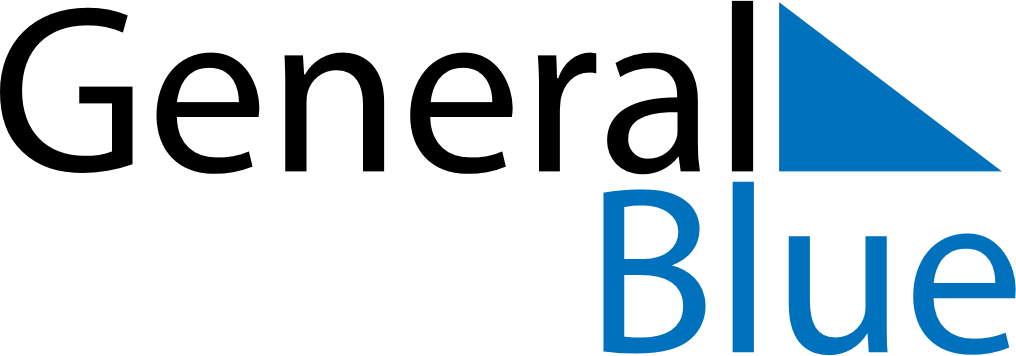 December 2024December 2024December 2024December 2024December 2024December 2024Mayang Imphal, Manipur, IndiaMayang Imphal, Manipur, IndiaMayang Imphal, Manipur, IndiaMayang Imphal, Manipur, IndiaMayang Imphal, Manipur, IndiaMayang Imphal, Manipur, IndiaSunday Monday Tuesday Wednesday Thursday Friday Saturday 1 2 3 4 5 6 7 Sunrise: 5:41 AM Sunset: 4:25 PM Daylight: 10 hours and 43 minutes. Sunrise: 5:42 AM Sunset: 4:25 PM Daylight: 10 hours and 42 minutes. Sunrise: 5:43 AM Sunset: 4:25 PM Daylight: 10 hours and 42 minutes. Sunrise: 5:43 AM Sunset: 4:25 PM Daylight: 10 hours and 41 minutes. Sunrise: 5:44 AM Sunset: 4:25 PM Daylight: 10 hours and 41 minutes. Sunrise: 5:45 AM Sunset: 4:25 PM Daylight: 10 hours and 40 minutes. Sunrise: 5:45 AM Sunset: 4:25 PM Daylight: 10 hours and 39 minutes. 8 9 10 11 12 13 14 Sunrise: 5:46 AM Sunset: 4:26 PM Daylight: 10 hours and 39 minutes. Sunrise: 5:47 AM Sunset: 4:26 PM Daylight: 10 hours and 39 minutes. Sunrise: 5:47 AM Sunset: 4:26 PM Daylight: 10 hours and 38 minutes. Sunrise: 5:48 AM Sunset: 4:26 PM Daylight: 10 hours and 38 minutes. Sunrise: 5:49 AM Sunset: 4:27 PM Daylight: 10 hours and 38 minutes. Sunrise: 5:49 AM Sunset: 4:27 PM Daylight: 10 hours and 37 minutes. Sunrise: 5:50 AM Sunset: 4:27 PM Daylight: 10 hours and 37 minutes. 15 16 17 18 19 20 21 Sunrise: 5:50 AM Sunset: 4:28 PM Daylight: 10 hours and 37 minutes. Sunrise: 5:51 AM Sunset: 4:28 PM Daylight: 10 hours and 37 minutes. Sunrise: 5:52 AM Sunset: 4:28 PM Daylight: 10 hours and 36 minutes. Sunrise: 5:52 AM Sunset: 4:29 PM Daylight: 10 hours and 36 minutes. Sunrise: 5:53 AM Sunset: 4:29 PM Daylight: 10 hours and 36 minutes. Sunrise: 5:53 AM Sunset: 4:30 PM Daylight: 10 hours and 36 minutes. Sunrise: 5:54 AM Sunset: 4:30 PM Daylight: 10 hours and 36 minutes. 22 23 24 25 26 27 28 Sunrise: 5:54 AM Sunset: 4:31 PM Daylight: 10 hours and 36 minutes. Sunrise: 5:55 AM Sunset: 4:31 PM Daylight: 10 hours and 36 minutes. Sunrise: 5:55 AM Sunset: 4:32 PM Daylight: 10 hours and 36 minutes. Sunrise: 5:56 AM Sunset: 4:32 PM Daylight: 10 hours and 36 minutes. Sunrise: 5:56 AM Sunset: 4:33 PM Daylight: 10 hours and 36 minutes. Sunrise: 5:56 AM Sunset: 4:34 PM Daylight: 10 hours and 37 minutes. Sunrise: 5:57 AM Sunset: 4:34 PM Daylight: 10 hours and 37 minutes. 29 30 31 Sunrise: 5:57 AM Sunset: 4:35 PM Daylight: 10 hours and 37 minutes. Sunrise: 5:58 AM Sunset: 4:35 PM Daylight: 10 hours and 37 minutes. Sunrise: 5:58 AM Sunset: 4:36 PM Daylight: 10 hours and 38 minutes. 